ADMINISTRATIEVE WIJZIGING VAN EEN INRICHTING VAN KLASSE II EN III               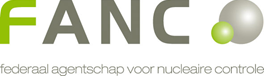 Ik voeg hierbij de te verstrekken technische inlichtingen en bescheiden overeenkomstig artikel 5.4 van het koninklijk besluit van 20 juli 2001 betreffende de bescherming tegen de ioniserende stralingen indien van toepassing.De ondergetekende,□ De heer
□ MevrouwNaamNaamNaamNaamNaamVoornaamVoornaamVoornaamVoornaamIn hoedanigheid van:
□ directeur
□ preventieadviseur□ hoofd dienst fysische controle□ andere:In hoedanigheid van:
□ directeur
□ preventieadviseur□ hoofd dienst fysische controle□ andere:Met woonplaats te:Met woonplaats te:Met woonplaats te:Met woonplaats te:Met woonplaats te:Met woonplaats te:Met woonplaats te:Met woonplaats te:In hoedanigheid van:
□ directeur
□ preventieadviseur□ hoofd dienst fysische controle□ andere:In hoedanigheid van:
□ directeur
□ preventieadviseur□ hoofd dienst fysische controle□ andere:StraatStraatStraatStraatStraatStraatNrBusIn hoedanigheid van:
□ directeur
□ preventieadviseur□ hoofd dienst fysische controle□ andere:In hoedanigheid van:
□ directeur
□ preventieadviseur□ hoofd dienst fysische controle□ andere:PostcodePostcodePlaatsPlaatsPlaatsPlaatsPlaatsPlaatsIn hoedanigheid van:
□ directeur
□ preventieadviseur□ hoofd dienst fysische controle□ andere:In hoedanigheid van:
□ directeur
□ preventieadviseur□ hoofd dienst fysische controle□ andere:E-mailadresE-mailadresE-mailadresE-mailadresE-mailadresE-mailadresE-mailadresE-mailadresVraagt om aanpassing van een oprichtings- en exploitatievergunning:□ naamswijziging                                               □ verhuis□ adreswijziging                                                □ overdracht van vergunning                              Vraagt om aanpassing van een oprichtings- en exploitatievergunning:□ naamswijziging                                               □ verhuis□ adreswijziging                                                □ overdracht van vergunning                              Vraagt om aanpassing van een oprichtings- en exploitatievergunning:□ naamswijziging                                               □ verhuis□ adreswijziging                                                □ overdracht van vergunning                              Vraagt om aanpassing van een oprichtings- en exploitatievergunning:□ naamswijziging                                               □ verhuis□ adreswijziging                                                □ overdracht van vergunning                              Vraagt om aanpassing van een oprichtings- en exploitatievergunning:□ naamswijziging                                               □ verhuis□ adreswijziging                                                □ overdracht van vergunning                              Vraagt om aanpassing van een oprichtings- en exploitatievergunning:□ naamswijziging                                               □ verhuis□ adreswijziging                                                □ overdracht van vergunning                              Vraagt om aanpassing van een oprichtings- en exploitatievergunning:□ naamswijziging                                               □ verhuis□ adreswijziging                                                □ overdracht van vergunning                              Referentienummer en einddatum van de
huidige geldige vergunningReferentienummer en einddatum van de
huidige geldige vergunningReferentienummer en einddatum van de
huidige geldige vergunningHuidige houder van vergunningHuidige houder van vergunningHuidige houder van vergunningHuidige houder van vergunningHuidige houder van vergunningHuidige houder van vergunningHuidige houder van vergunningHuidige houder van vergunningHuidige houder van vergunningHuidige houder van vergunningNaam van de exploitant of benaming van de oude exploiterende
ondernemingNaam van de exploitant of benaming van de oude exploiterende
ondernemingNaam van de exploitant of benaming van de oude exploiterende
ondernemingMet adres van de exploitatiezetel□ hetzelfde adres als dat van de woonplaats□ andere :Straat +Nr + BusPostcode + PlaatsMet adres van de exploitatiezetel□ hetzelfde adres als dat van de woonplaats□ andere :Straat +Nr + BusPostcode + PlaatsMet adres van de exploitatiezetel□ hetzelfde adres als dat van de woonplaats□ andere :Straat +Nr + BusPostcode + PlaatsMet adres van de exploitatiezetel□ hetzelfde adres als dat van de woonplaats□ andere :Straat +Nr + BusPostcode + PlaatsMet adres van de exploitatiezetel□ hetzelfde adres als dat van de woonplaats□ andere :Straat +Nr + BusPostcode + PlaatsMet adres van de exploitatiezetel□ hetzelfde adres als dat van de woonplaats□ andere :Straat +Nr + BusPostcode + PlaatsMet adres van de exploitatiezetel□ hetzelfde adres als dat van de woonplaats□ andere :Straat +Nr + BusPostcode + PlaatsOndernemingsnummer (KBO)Ondernemingsnummer (KBO)Ondernemingsnummer (KBO)Met adres van de exploitatiezetel□ hetzelfde adres als dat van de woonplaats□ andere :Straat +Nr + BusPostcode + PlaatsMet adres van de exploitatiezetel□ hetzelfde adres als dat van de woonplaats□ andere :Straat +Nr + BusPostcode + PlaatsMet adres van de exploitatiezetel□ hetzelfde adres als dat van de woonplaats□ andere :Straat +Nr + BusPostcode + PlaatsMet adres van de exploitatiezetel□ hetzelfde adres als dat van de woonplaats□ andere :Straat +Nr + BusPostcode + PlaatsMet adres van de exploitatiezetel□ hetzelfde adres als dat van de woonplaats□ andere :Straat +Nr + BusPostcode + PlaatsMet adres van de exploitatiezetel□ hetzelfde adres als dat van de woonplaats□ andere :Straat +Nr + BusPostcode + PlaatsMet adres van de exploitatiezetel□ hetzelfde adres als dat van de woonplaats□ andere :Straat +Nr + BusPostcode + PlaatsE-mailadres voor officiële correspondentieE-mailadres voor officiële correspondentieE-mailadres voor officiële correspondentieMet adres van de maatschappelijke zetel□ hetzelfde adres als dat van de woonplaats□ hetzelfde adres als dat van de exploitatiezetel□ andere :Straat + Nr + Bus
Postcode + PlaatsMet adres van de maatschappelijke zetel□ hetzelfde adres als dat van de woonplaats□ hetzelfde adres als dat van de exploitatiezetel□ andere :Straat + Nr + Bus
Postcode + PlaatsMet adres van de maatschappelijke zetel□ hetzelfde adres als dat van de woonplaats□ hetzelfde adres als dat van de exploitatiezetel□ andere :Straat + Nr + Bus
Postcode + PlaatsMet adres van de maatschappelijke zetel□ hetzelfde adres als dat van de woonplaats□ hetzelfde adres als dat van de exploitatiezetel□ andere :Straat + Nr + Bus
Postcode + PlaatsMet adres van de maatschappelijke zetel□ hetzelfde adres als dat van de woonplaats□ hetzelfde adres als dat van de exploitatiezetel□ andere :Straat + Nr + Bus
Postcode + PlaatsMet adres van de maatschappelijke zetel□ hetzelfde adres als dat van de woonplaats□ hetzelfde adres als dat van de exploitatiezetel□ andere :Straat + Nr + Bus
Postcode + PlaatsMet adres van de maatschappelijke zetel□ hetzelfde adres als dat van de woonplaats□ hetzelfde adres als dat van de exploitatiezetel□ andere :Straat + Nr + Bus
Postcode + PlaatsAard en voorwerp van de inrichtingAard en voorwerp van de inrichtingAard en voorwerp van de inrichtingMet adres van de maatschappelijke zetel□ hetzelfde adres als dat van de woonplaats□ hetzelfde adres als dat van de exploitatiezetel□ andere :Straat + Nr + Bus
Postcode + PlaatsMet adres van de maatschappelijke zetel□ hetzelfde adres als dat van de woonplaats□ hetzelfde adres als dat van de exploitatiezetel□ andere :Straat + Nr + Bus
Postcode + PlaatsMet adres van de maatschappelijke zetel□ hetzelfde adres als dat van de woonplaats□ hetzelfde adres als dat van de exploitatiezetel□ andere :Straat + Nr + Bus
Postcode + PlaatsMet adres van de maatschappelijke zetel□ hetzelfde adres als dat van de woonplaats□ hetzelfde adres als dat van de exploitatiezetel□ andere :Straat + Nr + Bus
Postcode + PlaatsMet adres van de maatschappelijke zetel□ hetzelfde adres als dat van de woonplaats□ hetzelfde adres als dat van de exploitatiezetel□ andere :Straat + Nr + Bus
Postcode + PlaatsMet adres van de maatschappelijke zetel□ hetzelfde adres als dat van de woonplaats□ hetzelfde adres als dat van de exploitatiezetel□ andere :Straat + Nr + Bus
Postcode + PlaatsMet adres van de maatschappelijke zetel□ hetzelfde adres als dat van de woonplaats□ hetzelfde adres als dat van de exploitatiezetel□ andere :Straat + Nr + Bus
Postcode + PlaatsNieuwe houder van vergunningNieuwe houder van vergunningNieuwe houder van vergunningNieuwe houder van vergunningNieuwe houder van vergunningNieuwe houder van vergunningNieuwe houder van vergunningNieuwe houder van vergunningNieuwe houder van vergunningNieuwe houder van vergunningNaam van de exploitant of benaming van de nieuwe exploiterende
onderneming3Naam van de exploitant of benaming van de nieuwe exploiterende
onderneming3Naam van de exploitant of benaming van de nieuwe exploiterende
onderneming3Met adres van de exploitatiezetel□ hetzelfde adres als dat van de huidige houder□ andere :Straat + Nr + BusPostcode + PlaatsMet adres van de exploitatiezetel□ hetzelfde adres als dat van de huidige houder□ andere :Straat + Nr + BusPostcode + PlaatsMet adres van de exploitatiezetel□ hetzelfde adres als dat van de huidige houder□ andere :Straat + Nr + BusPostcode + PlaatsMet adres van de exploitatiezetel□ hetzelfde adres als dat van de huidige houder□ andere :Straat + Nr + BusPostcode + PlaatsMet adres van de exploitatiezetel□ hetzelfde adres als dat van de huidige houder□ andere :Straat + Nr + BusPostcode + PlaatsMet adres van de exploitatiezetel□ hetzelfde adres als dat van de huidige houder□ andere :Straat + Nr + BusPostcode + PlaatsMet adres van de exploitatiezetel□ hetzelfde adres als dat van de huidige houder□ andere :Straat + Nr + BusPostcode + PlaatsOndernemingsnummer (KBO)Ondernemingsnummer (KBO)Ondernemingsnummer (KBO)Met adres van de exploitatiezetel□ hetzelfde adres als dat van de huidige houder□ andere :Straat + Nr + BusPostcode + PlaatsMet adres van de exploitatiezetel□ hetzelfde adres als dat van de huidige houder□ andere :Straat + Nr + BusPostcode + PlaatsMet adres van de exploitatiezetel□ hetzelfde adres als dat van de huidige houder□ andere :Straat + Nr + BusPostcode + PlaatsMet adres van de exploitatiezetel□ hetzelfde adres als dat van de huidige houder□ andere :Straat + Nr + BusPostcode + PlaatsMet adres van de exploitatiezetel□ hetzelfde adres als dat van de huidige houder□ andere :Straat + Nr + BusPostcode + PlaatsMet adres van de exploitatiezetel□ hetzelfde adres als dat van de huidige houder□ andere :Straat + Nr + BusPostcode + PlaatsMet adres van de exploitatiezetel□ hetzelfde adres als dat van de huidige houder□ andere :Straat + Nr + BusPostcode + PlaatsMet contactpersoon□ zelfde coördinaten als van de ondertekende□ andere :          □ De heer	   □ MevrouwNaam
in hoedanigheid vanNr. tel/GSME-mailadres van de contactpersoon4 :Met contactpersoon□ zelfde coördinaten als van de ondertekende□ andere :          □ De heer	   □ MevrouwNaam
in hoedanigheid vanNr. tel/GSME-mailadres van de contactpersoon4 :Met contactpersoon□ zelfde coördinaten als van de ondertekende□ andere :          □ De heer	   □ MevrouwNaam
in hoedanigheid vanNr. tel/GSME-mailadres van de contactpersoon4 :Met adres van de maatschappelijke zetel□ hetzelfde adres als dat van de huidige houder□ andere :Straat + Nr + Bus
Postcode + PlaatsMet adres van de maatschappelijke zetel□ hetzelfde adres als dat van de huidige houder□ andere :Straat + Nr + Bus
Postcode + PlaatsMet adres van de maatschappelijke zetel□ hetzelfde adres als dat van de huidige houder□ andere :Straat + Nr + Bus
Postcode + PlaatsMet adres van de maatschappelijke zetel□ hetzelfde adres als dat van de huidige houder□ andere :Straat + Nr + Bus
Postcode + PlaatsMet adres van de maatschappelijke zetel□ hetzelfde adres als dat van de huidige houder□ andere :Straat + Nr + Bus
Postcode + PlaatsMet adres van de maatschappelijke zetel□ hetzelfde adres als dat van de huidige houder□ andere :Straat + Nr + Bus
Postcode + PlaatsMet adres van de maatschappelijke zetel□ hetzelfde adres als dat van de huidige houder□ andere :Straat + Nr + Bus
Postcode + PlaatsMet facturatieadres□ hetzelfde adres als dat van de exploitatiezetel
□ hetzelfde adres als dat van de maatschappelijke zetel□ andere :Straat + Nr + Bus
Postcode + PlaatsMet facturatieadres□ hetzelfde adres als dat van de exploitatiezetel
□ hetzelfde adres als dat van de maatschappelijke zetel□ andere :Straat + Nr + Bus
Postcode + PlaatsMet facturatieadres□ hetzelfde adres als dat van de exploitatiezetel
□ hetzelfde adres als dat van de maatschappelijke zetel□ andere :Straat + Nr + Bus
Postcode + PlaatsContactpersoon facturatieNaam
Nr. tel/GSME-mailadres Contactpersoon facturatieNaam
Nr. tel/GSME-mailadres Contactpersoon facturatieNaam
Nr. tel/GSME-mailadres Contactpersoon facturatieNaam
Nr. tel/GSME-mailadres Contactpersoon facturatieNaam
Nr. tel/GSME-mailadres Contactpersoon facturatieNaam
Nr. tel/GSME-mailadres Contactpersoon facturatieNaam
Nr. tel/GSME-mailadres Datum van overdrachtDatum van overdrachtDatum van overdrachtContactpersoon facturatieNaam
Nr. tel/GSME-mailadres Contactpersoon facturatieNaam
Nr. tel/GSME-mailadres Contactpersoon facturatieNaam
Nr. tel/GSME-mailadres Contactpersoon facturatieNaam
Nr. tel/GSME-mailadres Contactpersoon facturatieNaam
Nr. tel/GSME-mailadres Contactpersoon facturatieNaam
Nr. tel/GSME-mailadres Contactpersoon facturatieNaam
Nr. tel/GSME-mailadres Aangifte van tussentijdse wijzigingen sinds de datum van de huidige vergunning:    □ geen tussentijdse wijzigingen             □ toevoeging van bron(nen)                □ verwijdering van bron(nen)    		    □ toevoeging van toestel(len)               □ verwijdering van toestel(len)             □ andere      Bijzonderheden : _____________________________________________________________________________________________________________________________________________________________________________________________________________________________________________________________________________________________________________________________________________________________Aangifte van tussentijdse wijzigingen sinds de datum van de huidige vergunning:    □ geen tussentijdse wijzigingen             □ toevoeging van bron(nen)                □ verwijdering van bron(nen)    		    □ toevoeging van toestel(len)               □ verwijdering van toestel(len)             □ andere      Bijzonderheden : _____________________________________________________________________________________________________________________________________________________________________________________________________________________________________________________________________________________________________________________________________________________________Aangifte van tussentijdse wijzigingen sinds de datum van de huidige vergunning:    □ geen tussentijdse wijzigingen             □ toevoeging van bron(nen)                □ verwijdering van bron(nen)    		    □ toevoeging van toestel(len)               □ verwijdering van toestel(len)             □ andere      Bijzonderheden : _____________________________________________________________________________________________________________________________________________________________________________________________________________________________________________________________________________________________________________________________________________________________Aangifte van tussentijdse wijzigingen sinds de datum van de huidige vergunning:    □ geen tussentijdse wijzigingen             □ toevoeging van bron(nen)                □ verwijdering van bron(nen)    		    □ toevoeging van toestel(len)               □ verwijdering van toestel(len)             □ andere      Bijzonderheden : _____________________________________________________________________________________________________________________________________________________________________________________________________________________________________________________________________________________________________________________________________________________________Aangifte van tussentijdse wijzigingen sinds de datum van de huidige vergunning:    □ geen tussentijdse wijzigingen             □ toevoeging van bron(nen)                □ verwijdering van bron(nen)    		    □ toevoeging van toestel(len)               □ verwijdering van toestel(len)             □ andere      Bijzonderheden : _____________________________________________________________________________________________________________________________________________________________________________________________________________________________________________________________________________________________________________________________________________________________Aangifte van tussentijdse wijzigingen sinds de datum van de huidige vergunning:    □ geen tussentijdse wijzigingen             □ toevoeging van bron(nen)                □ verwijdering van bron(nen)    		    □ toevoeging van toestel(len)               □ verwijdering van toestel(len)             □ andere      Bijzonderheden : _____________________________________________________________________________________________________________________________________________________________________________________________________________________________________________________________________________________________________________________________________________________________Aangifte van tussentijdse wijzigingen sinds de datum van de huidige vergunning:    □ geen tussentijdse wijzigingen             □ toevoeging van bron(nen)                □ verwijdering van bron(nen)    		    □ toevoeging van toestel(len)               □ verwijdering van toestel(len)             □ andere      Bijzonderheden : _____________________________________________________________________________________________________________________________________________________________________________________________________________________________________________________________________________________________________________________________________________________________Aangifte van tussentijdse wijzigingen sinds de datum van de huidige vergunning:    □ geen tussentijdse wijzigingen             □ toevoeging van bron(nen)                □ verwijdering van bron(nen)    		    □ toevoeging van toestel(len)               □ verwijdering van toestel(len)             □ andere      Bijzonderheden : _____________________________________________________________________________________________________________________________________________________________________________________________________________________________________________________________________________________________________________________________________________________________Aangifte van tussentijdse wijzigingen sinds de datum van de huidige vergunning:    □ geen tussentijdse wijzigingen             □ toevoeging van bron(nen)                □ verwijdering van bron(nen)    		    □ toevoeging van toestel(len)               □ verwijdering van toestel(len)             □ andere      Bijzonderheden : _____________________________________________________________________________________________________________________________________________________________________________________________________________________________________________________________________________________________________________________________________________________________Aangifte van tussentijdse wijzigingen sinds de datum van de huidige vergunning:    □ geen tussentijdse wijzigingen             □ toevoeging van bron(nen)                □ verwijdering van bron(nen)    		    □ toevoeging van toestel(len)               □ verwijdering van toestel(len)             □ andere      Bijzonderheden : _____________________________________________________________________________________________________________________________________________________________________________________________________________________________________________________________________________________________________________________________________________________________Verbindt zich ertoe :een verzekeringspolis af te sluiten om de burgerlijke aansprakelijkheid tedekken die uit nucleaire activiteiten voortspruit;zich in te schrijven bij NIRAS en met deze instelling een overeenkomst af te sluiten betreffende het beheer van het geheel van de radioactieve afvalstoffendie uit de betrokken handeling voortvloeien, indien van toepassing.Verbindt zich ertoe :een verzekeringspolis af te sluiten om de burgerlijke aansprakelijkheid tedekken die uit nucleaire activiteiten voortspruit;zich in te schrijven bij NIRAS en met deze instelling een overeenkomst af te sluiten betreffende het beheer van het geheel van de radioactieve afvalstoffendie uit de betrokken handeling voortvloeien, indien van toepassing.Verbindt zich ertoe :een verzekeringspolis af te sluiten om de burgerlijke aansprakelijkheid tedekken die uit nucleaire activiteiten voortspruit;zich in te schrijven bij NIRAS en met deze instelling een overeenkomst af te sluiten betreffende het beheer van het geheel van de radioactieve afvalstoffendie uit de betrokken handeling voortvloeien, indien van toepassing.Verbindt zich ertoe :een verzekeringspolis af te sluiten om de burgerlijke aansprakelijkheid tedekken die uit nucleaire activiteiten voortspruit;zich in te schrijven bij NIRAS en met deze instelling een overeenkomst af te sluiten betreffende het beheer van het geheel van de radioactieve afvalstoffendie uit de betrokken handeling voortvloeien, indien van toepassing.Verbindt zich ertoe :een verzekeringspolis af te sluiten om de burgerlijke aansprakelijkheid tedekken die uit nucleaire activiteiten voortspruit;zich in te schrijven bij NIRAS en met deze instelling een overeenkomst af te sluiten betreffende het beheer van het geheel van de radioactieve afvalstoffendie uit de betrokken handeling voortvloeien, indien van toepassing.Datum+Handtekening van de nieuwe exploitantDatum+Handtekening van de nieuwe exploitantDatum+Handtekening van de nieuwe exploitantDatum+Handtekening van de nieuwe exploitantDatum+Handtekening van de nieuwe exploitantVerklaart akkoord te gaan met de bovenstaande gevraagde
 aanpassingVerklaart akkoord te gaan met de bovenstaande gevraagde
 aanpassingVerklaart akkoord te gaan met de bovenstaande gevraagde
 aanpassingVerklaart akkoord te gaan met de bovenstaande gevraagde
 aanpassingVerklaart akkoord te gaan met de bovenstaande gevraagde
 aanpassingNaam+Datum+Handtekening van de vorige exploitantNaam+Datum+Handtekening van de vorige exploitantNaam+Datum+Handtekening van de vorige exploitantNaam+Datum+Handtekening van de vorige exploitantNaam+Datum+Handtekening van de vorige exploitant